graduate COMMITTEE 
curriculum PROPOSAL FORM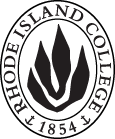 Cover page						Scroll over blue text to see further instructionsC. Program Proposals
D. SignaturesChanges that directly impact more than one department/program MUST have the signatures of all relevant department chairs, program directors, and relevant dean (e.g. when creating/revising a program using courses from other departments/programs). Proposals that do not have appropriate approval signatures will not be considered. Type in name of person signing and their position/affiliation.Send electronic files of this proposal and accompanying catalog copy to graduatecommittee@ric.edu and a printed or electronic signature copy of this form to the current Chair of Graduate Committee. Check Graduate Committee website for due dates.D.1. Approvals:   required from programs/departments/deans who originate the proposal.  may include multiple departments, e.g., for joint/interdisciplinary prposals. D.2. Acknowledgements: REQUIRED from OTHER PROGRAMS/DEPARTMENTS IMPACTED BY THE PROPOSAL. SIGNATURE DOES NOT INDICATE APPROVAL, ONLY AWARENESS THAT THE PROPOSAL IS BEING SUBMITTED.  List all other programs and departments affected by this proposal.  Signatures from these departments are required in the signature section. CONCERNS SHOULD BE BROUGHT TO THE GRADUATE COMMITTEE MEETING FOR DISCUSSION. A.1. Course or programMS in operations Management (MSOM)MS in operations Management (MSOM)MS in operations Management (MSOM)MS in operations Management (MSOM)MS in operations Management (MSOM)Replacing A.2. Proposal typeProgram:  revision | Program:  revision | Program:  revision | Program:  revision | Program:  revision | A.3. OriginatorPaul JacquesPaul JacquesHome departmentHome departmentBusinessBusinessA.4. Rationale/ContextThe purpose of this proposal is to create a BS/MS early admission track for the Masters in Operations Management program. Undergraduate students would be able to apply for early admission to the MSOM program after completing 72 credits, with at least 12 of those credits in Business courses taken at RIC. If admitted, students would begin taking graduate courses in their senior year (after completing 90 undergraduate credits). Upon completion of the BS, the student, if still in good standing, is fully admitted to complete the MS degree subject to satisfaction of program admission requirements (see next page).The purpose of this proposal is to create a BS/MS early admission track for the Masters in Operations Management program. Undergraduate students would be able to apply for early admission to the MSOM program after completing 72 credits, with at least 12 of those credits in Business courses taken at RIC. If admitted, students would begin taking graduate courses in their senior year (after completing 90 undergraduate credits). Upon completion of the BS, the student, if still in good standing, is fully admitted to complete the MS degree subject to satisfaction of program admission requirements (see next page).The purpose of this proposal is to create a BS/MS early admission track for the Masters in Operations Management program. Undergraduate students would be able to apply for early admission to the MSOM program after completing 72 credits, with at least 12 of those credits in Business courses taken at RIC. If admitted, students would begin taking graduate courses in their senior year (after completing 90 undergraduate credits). Upon completion of the BS, the student, if still in good standing, is fully admitted to complete the MS degree subject to satisfaction of program admission requirements (see next page).The purpose of this proposal is to create a BS/MS early admission track for the Masters in Operations Management program. Undergraduate students would be able to apply for early admission to the MSOM program after completing 72 credits, with at least 12 of those credits in Business courses taken at RIC. If admitted, students would begin taking graduate courses in their senior year (after completing 90 undergraduate credits). Upon completion of the BS, the student, if still in good standing, is fully admitted to complete the MS degree subject to satisfaction of program admission requirements (see next page).The purpose of this proposal is to create a BS/MS early admission track for the Masters in Operations Management program. Undergraduate students would be able to apply for early admission to the MSOM program after completing 72 credits, with at least 12 of those credits in Business courses taken at RIC. If admitted, students would begin taking graduate courses in their senior year (after completing 90 undergraduate credits). Upon completion of the BS, the student, if still in good standing, is fully admitted to complete the MS degree subject to satisfaction of program admission requirements (see next page).The purpose of this proposal is to create a BS/MS early admission track for the Masters in Operations Management program. Undergraduate students would be able to apply for early admission to the MSOM program after completing 72 credits, with at least 12 of those credits in Business courses taken at RIC. If admitted, students would begin taking graduate courses in their senior year (after completing 90 undergraduate credits). Upon completion of the BS, the student, if still in good standing, is fully admitted to complete the MS degree subject to satisfaction of program admission requirements (see next page).A.5. Student impactThe program should attract more talented undergraduate Business majors to our MSOM program. It is more efficient and economical for students, allowing them to complete both degrees in four and a half years rather than the five required if pursued sequentially.  Having such an accelerated program option available might also attract more undergraduate transfer students to the college and to the major.The program should attract more talented undergraduate Business majors to our MSOM program. It is more efficient and economical for students, allowing them to complete both degrees in four and a half years rather than the five required if pursued sequentially.  Having such an accelerated program option available might also attract more undergraduate transfer students to the college and to the major.The program should attract more talented undergraduate Business majors to our MSOM program. It is more efficient and economical for students, allowing them to complete both degrees in four and a half years rather than the five required if pursued sequentially.  Having such an accelerated program option available might also attract more undergraduate transfer students to the college and to the major.The program should attract more talented undergraduate Business majors to our MSOM program. It is more efficient and economical for students, allowing them to complete both degrees in four and a half years rather than the five required if pursued sequentially.  Having such an accelerated program option available might also attract more undergraduate transfer students to the college and to the major.The program should attract more talented undergraduate Business majors to our MSOM program. It is more efficient and economical for students, allowing them to complete both degrees in four and a half years rather than the five required if pursued sequentially.  Having such an accelerated program option available might also attract more undergraduate transfer students to the college and to the major.The program should attract more talented undergraduate Business majors to our MSOM program. It is more efficient and economical for students, allowing them to complete both degrees in four and a half years rather than the five required if pursued sequentially.  Having such an accelerated program option available might also attract more undergraduate transfer students to the college and to the major.A.6. Impact on other programsA.7. Resource impactFaculty PT & FT: No new faculty required.No new faculty required.No new faculty required.No new faculty required.No new faculty required.A.7. Resource impactLibrary:No new resources required.No new resources required.No new resources required.No new resources required.No new resources required.A.7. Resource impactTechnologyNo impact.No impact.No impact.No impact.No impact.A.7. Resource impactFacilities:No impact.No impact.No impact.No impact.No impact.A.7. Resource impactPromotion/ Marketing needs A.8. Semester effectiveA.9. Rationale if sooner than next fallA.9. Rationale if sooner than next fallFall 2019Fall 2019Fall 2019Old (for revisions only)New/revisedC.1. EnrollmentsMSOM currently has 20-22 active studentsWe expect to add 10-20 students per year with the new programC.2. Admission requirements1.	Completed application form accompanied by a $50 nonrefundable application fee.2.	A Bachelor's degree from an accredited college or university.3.	Official transcripts of all undergraduate and graduate records.4.	Three academic or professional letters of recommendation addressing the student’s potential to succeed in a graduate program.5.	Completion of the Graduate Management Admissions Test (GMAT) or the Graduate Record Exam (GRE). NOTE: Candidates with a degree in Business from Rhode Island College or the University of Rhode Island with a 3.0 GPA in the major will exempt the applicant from the GMAT/GRE requirement.Current admissions requirements will remain the same:Completed application form accompanied by a $50 nonrefundable application fee.A Bachelor's degree from an accredited college or university.Official transcripts of all undergraduate and graduate records.Three academic or professional letters of recommendation addressing the student’s potential to succeed in a graduate program.Completion of the Graduate Management Admissions Test (GMAT) or the Graduate Record Exam (GRE). Exception: Candidates with a degree in Business from Rhode Island College or the University of Rhode Island with a 3.0 GPA in the major will exempt the applicant from the GMAT/GRE requirement.Students apply for conditional admission after completing 72 undergraduate credits, with at least 12 of those credits in Business courses taken at RIC. They begin taking graduate courses after completing 90 undergraduate credits. If students remain in good standing after completing the Bachelor’s degree, they are granted full admission to the MS program.C.3. Retention requirementsGrades of B or higher in graduate courses and minimum GPA of 3.0Same as for current MSOM program: grades of B or higher in graduate courses and minimum GPA of 3.0. C.4. Course requirements for each program optionStudents will take MGT 455 and one 500-level Business course (i.e. MGT530, MGT536, MGT537, MGT542, MGT 543, MGT544, MGT545, MGT546, MGT547) which will count for both the BS and MS degrees.  Additionally, students may take up to two additional 500 that will count towards only the MS degree.  These courses will be taken in the student’s senior year which can include the early spring or summer sessions.C.5. Credit count for each program optionThe current BS requires a minimum 120 credits and the current MS 30-32 credits for a combined total of 150-152 credits to complete both degrees. Current college policy on Bachelor to Masters early admission will allowstudents to complete both programs for a combined total of 143-145 credits.C.6. Requirement for thesis, project, or comprehensive exam No change.C.7. Other changes if anyINSTRUCTIONS FOR PREPARING THE CATALOG COPY:  The proposal must include all relevant pages from the college catalog, and must show how the catalog will be revised.  (1) Go to the “Forms and Information” page on the Graduate Committee website. Scroll down until you see the Word files for the current catalog. (2) Download ALL catalog sections relevant for this proposal, including course descriptions and/or other affected programs.  (3) Place ALL relevant catalog copy into a single file.  Put page breaks between sections and delete any catalog pages not relevant for this proposal. (4) Using the track changes function, revise the catalog pages to demonstrate what the information should look like in next year’s catalog.  (5) Check the revised catalog pages against the proposal form, especially making sure that program totals are correct if adding/deleting course credits.  NamePosition/affiliationSignatureDatePaul JacquesProgram Director, MSOMConstance MilbourneMGT & MKT Chair, School of BusinessJeffrey MelloDean, School of BusinessNamePosition/affiliationSignatureDate